PENGARUH PENGELOLAAN MODAL KERJA TERHADAPKINERJA KEUANGAN PERUSAHAAN (Studi KasusPT. Gruti Lestari Pratama Medan)SKRIPSIDiajukan Untuk Memenuhi Syarat Guna Memperoleh GelarSarjana Ekonomi Pada Program Studi Akuntansi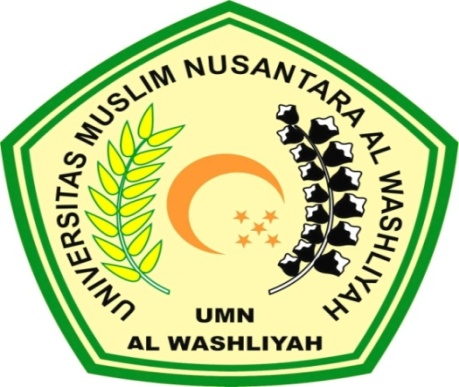 OLEH :WILDA SYAHFITRINPM : 133224020FAKULTAS EKONOMI JURUSAN AKUNTANSIUNIVERSITAS MUSLIM NUSANTARA AL-WASHLIYAH MEDAN2017